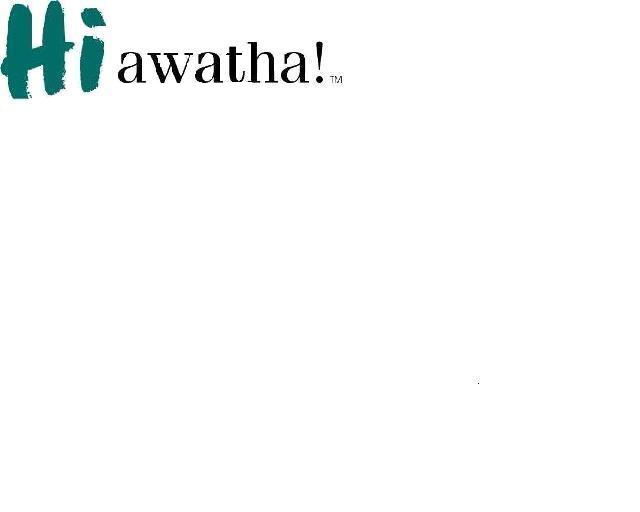 FARMERS MARKET RULESThe purpose of the Hiawatha Farmers Market is to promote the sustainability of local agriculture, to improve the nutritional well-being of consumers, and to increase the social health and wealth of the local community. The Market strives to educate the public regarding the benefits of preserving local agriculture and of making healthy food choices. In order to promote the market and foster the sense of community, all vendors and staff are expected to behave in a professional manner toward each other and their customers at all times. We believe the success of the Hiawatha Farmers Market is dependent on placing cooperation among all market constituents. Vendors, staff and customers who work together will build a healthier, more enjoyable market where all vendors can prosper, customers can find the quality products they expect, and producers and consumers can make the connections that build community.IMPORTANT: Please read the rules and sign the Market Application, Indemnity Agreement and Lease form. Your signature indicates that you have read, understand and agree with these rules. All vendors will be required to sign all forms before being allowed to sell at the market.DATES AND TIMESThe Market will open May 3, 2020 through October 25, 2020 from 10 am to 1 pm.NO selling or bagging before 10 am will be allowed. As soon as the bell rings vendors may begin selling. The Market Manager will ring the bell at 10 am. Vendors will NOT be allowed to leave the market without speaking to the Market Manager first.FEESDay Pass - Fifteen Dollars ($15.00)  A $5.00 fee will be charged for use of electricity in the park for a day.Season Pass: One space shall be Two Hundred Dollars ($200.00); (equal to 2 parking stalls)Two spaces shall be Two Hundred Fifty Dollars ($250.00); (equal to 4 parking stalls)Three spaces shall be Dollars ($300.00); (equal to 6 parking stalls)A $50.00 fee will be charged for use of electricity in the park for the season.Seasonal vendors must pay the seasonal lease fee before market starts or at the first market they attend.  Vendors cannot pay the seasonal fee in payment installments. Failure to pay current and past due stall fees may result in loss of market space for the day, and/or expulsion from the market. The Market will not reimburse for fees paid if a vendor decides to no longer participate at the Market, except in cases of unforeseen hardship, as determined by the Park Director. The Market Manager will determine cancellation of market due to inclement weather conditions.Products sold by weight must be sold on scales certified by the Iowa Department of Agriculture. Vendors are responsible for the necessary sales tax on the goods when applicable.  All food items must be displayed or stored off the ground. This includes products in boxes or baskets which may be needed later to replenish inventory currently for sale. Vendors utilizing stall space are responsible for cleaning their area before leaving the market for the day. This should also be done periodically throughout the market to avoid congestion and maintain an appearance suitable to the market.  The picnic tables at the site are for the convenience of the shoppers and are not to be used for display of goods for sale or the leisure of vendors. The Hiawatha Farmers Market will have one key person (Marketing Manager) for the purpose of facilitating the market on sale days. This person will be in charge of day to day decisions. Vendors are expected to honor the decisions of this individual. Grievances should be directed to Kelly Willadsen, of Hiawatha Parks and Recreation at 319-393-1515.STALL ASSIGNMENTSMarket management has full authority to assign stall space. Requests for particular sites will be given consideration but management reserves the right to assign and locate all vendors. One stall entitles a vendor to a maximum 18’ by 18’ space (equal to two parking stalls) for product display, storage, preparation and parking. Stalls will be given out on first come, first serve basis and must be assigned before set up occurs. You are not guaranteed the same stall as previous years. Any late coming vendors will be given a stall to which the Market Manager will assign for the day. All seasonal lessees will have assigned stalls for the entire season. Market is located on N. 10th Avenue parking lot of Guthridge Park, Hiawatha.  If seasonal vendors are not in their assigned stall on or before 9 AM they will forgo their stall for the day and it will be used to place another vendor for the day.SEASON VENDORSMust notify the Marketing Manager at least 24 hours in advance when you will not be using your season stall.Payment for seasonal vendors must be received by April 1st or may pay the Market Manager at the first market you attend.  Vendors cannot pay the seasonal fee in payment installments.Must be at the market at 9:00 am to set up.  If they are not there their leased space may be given to a different day pass vendor for that week.If a season vendor does not use their season stall for two consecutive weeks without notifying the Market Manager, they will lose their season stall and season status.Remember that if you are sharing a stall, you MUST put that individuals name on your registration form at the beginning of the season. You are not allowed to share this stall if you have not done so. Both vendors will need to sign the compliance agreement and submit their individual registrations. If someone else is using your stall, they will not be allowed to set up until the regular stall fee of $15.00 is paid to the Market Manager.VENDOR EQUIPMENT AND SUPPLIESThe Hiawatha Farmers Market is not responsible for any lost or stolen supplies. Each vendor is responsible for providing, monitoring and removing all equipment and supplies he or she requires doing business on the Market site. This includes signs, tables, chairs, products and equipment utilized for clean-up purposes.Vendors will provide their own table for selling or sell off the back of their vehicle. Vendors are responsible for keeping their space attractive during Market hours and for cleaning up their space after the market closes.All vendors who wish to erect canopies (including umbrellas) on the farmers market site during a normal period of market operations, including the set up and break down period, are required to have their canopies sufficiently and safely anchored to the ground from the time their canopy is put up to the time it is taken down. Any vendor who fails to properly anchor his or her canopy will not be allowed to sell at the farmers market on that market day, unless that vendor chooses to take down and stow their canopy and sell without it. The Market Manager will be directing set up so that the fronts of the vendor displays are aligned in a straight row for safety reasons. All signs must remain within the allotted vendor's exhibit space and must not block traffic or pedestrian ingress or egress, or interfere with other vendors' display or views. HIAWATHA FARMERS MARKET strongly recommends all vendors market their business by posting adequate signs or banners. SIGNAGE: All vendors are encouraged to post a sign identifying him/her or the name of the business represented.PRICE SIGNAGE: Vendors are encouraged to clearly mark the prices of their items. This can be done by individually tagging each item or by listing all of your items and prices on a large sign or blackboard.Vendors must have sacks available to put purchased goods in for their customers. You can purchase sacks from area grocery stores or paper distributors listed in the phone book. TAXES, FEES AND LICENSESEach vendor is responsible for filing state sales tax statements where applicable. Call Dave Herzog, Revenue Agent, at (319) 341-9718 if you have questions as to whether the products you sell are subject to sales tax.All sales are to be by container or item, not by weight unless the vendor has present at the market a legal for trade scale that has been licensed and inspected by the Iowa Department of Agriculture and Land Stewardship, Weights and Measures Bureau Vendors are not allowed to give produce or other items away for free or at unreasonably low prices, thus undercutting potential sales of other vendors.MOBILE FOOD PERMITS: – No vendor food trucks will be allowed at the Market in 2020. Exceptions may be made in the occurrence of a City of Hiawatha event. WIC PROGRAM: The Hiawatha Farmers Market is a participant in the Iowa Farmers Market Coupon Program sponsored by the Iowa Department of Agriculture. Clients of the Women, Infants & Children (WIC) program, nutritionally-at-risk Iowans, are given checks from local area distribution centers for the purchase of fresh fruits and vegetables from an Iowa Certified Farmers Market Program Vendor. In order to become a certified vendor, you must complete an application form and meet certain other requirements set by the Iowa Department of Agriculture. Do not accept these checks unless you have been certified by the State Department as an IOWA CERTIFIED FARMERS MARKET PROGRAM VENDOR. Upon certification you will be given a sign to post at your stall. Please be sure the sign is easily visible to people attending the market. Please see the Market Manager for more information.USDA FOOD STAMP PROGRAM: Farmers Markets are identified as a place where food stamps may be used to purchase food for human consumption and garden seeds and plants that produce food. If interested in accepting food stamps, contact the U.S. Department of Agriculture, Food and Nutrition Service, at 515-284-4035 or write them at 210 Walnut Street, Room 641, Des Moines, IA 50309, to obtain an application form and further information. www.fns.usda.govifsp/Vendors are encouraged to consider obtaining individual liability insurance for products sold.  All vendors shall provide, at the time of application, copies of any permits and licenses applicable to the sale of their products.

Let’s have a great season!City of Hiawatha; 101 Emmons St. Hiawatha IA 52233        319.393.1515

Please call the Iowa Department of Agriculture and Land Stewardship if you have any questions about this information.  Iowa Department of Agriculture and Land Stewardship.
Henry A. Wallace Building, Des Moines, IA 50319 
(515) 281-5321www.agriculture.state.ia.usMarket Manager – Dawn Ewoldt - 319.361.5519FARMERS MARKETSREQUIREMENTS FROM INSPECTIONS & APPEALSFOOD & CONSUMER SAFETY BUREAUThe following products may be sold at a farmers market to consumer customers without being licensed as a food establishment at the market location:Fresh fruits and vegetables which are whole and uncutBakery products that are not potentially hazardous.  These products include only the following items: breads, cakes, doughnuts, pastries, buns, rolls, cookies, biscuits, and pies (except meat pies).    The following products are examples of bakery products that are potentially hazardous and cannot be sold at farmers market without a license: soft pies, custard filled products and cream filled products.Fresh Shell Eggs that are kept at 45 F or below (ambient temperature)Honey Non-potentially hazardous food products; that is products that do not require refrigeration, since they are shelf-stable.  These products can be prepared in the home, to be sold for consumption off-the-premise.  Some examples of products that can be prepared in the home for direct sale to consumer customers include: jams, jellies and dried noodles.  The following products may not be sold at a farmers market without appropriate licensing from local, state or federal authorities:  Potentially hazardous food products, which include meat, poultry, dairy productsWith the sole exception of jams and jellies, no “home style” canned goods can be sold at 	farmers markets, since food in a hermetically sealed container shall be obtained from a licensed food processing plant. (Section 3-201.12 of the Food Code which has been 	adopted by Section 137F.2 of the Code of Iowa)   What type of licenses are honored to sell potentially hazardous foods at farmersMarket?  Farmer’s market potentially hazardous food license. A separate license is required for each county in which a vendor sells food. The license is only valid at farmers markets.If the vendor has operates two or more stands simultaneously, a separate license is required for each unit. Mobile food licenseTemporary food service licenseCanned goods, except jams and jellies, must be from a licensing food processing plant.Labeling RequirementsAll food must be labeled with the common name of the food and the name and address of the person who prepared the food. Allergen information needs to be declared on the label or by the use of a placard.The following food products are considered major allergens: Peanuts, Soybeans (not refined soybean oil), Milk, Eggs, Fish, Crustacean (crab, lobster or shrimp), Tree Nuts (almonds, pecans or walnuts) & Wheat.Food that is prepared in licensed food establishments or food processing plants must be labeled with the following information:Product name A list of ingredients in order of predominance (by weight).  If the product has a standard of identity in the Code of Federal Regulations, it must conform to that standard.Name and address of the manufacturer, packer or distributor.  Unless the name given is the actual manufacturer, it must be accompanied by a phrase which states the product is: “manufactured for” or “distributed by.”Net weight or volume.Allergen information. For more information please contact:Linn County Public Health501 13th St NWCedar Rapids, IA 52405Phone: (319) 892-6000Fax: (319) 892-6099health@linncounty.org2020 Hiawatha Farmers Market Seasonal LeaseThis Hiawatha Farmers Market Lease (the “Lease”) is entered into this ______ day of ________, 2020 by and between the City of Hiawatha, Iowa (the “City”) and ________________________________________________ (the “Lessee”).  
WHEREAS, the City hereby agrees to lease to Lessee and the Lessee agrees to lease from the City space at the Hiawatha Farmers Market located in the N. 10th Avenue parking lot of Guthridge Park, located at the south end of the parking lot;NOW THEREFORE, the City hereby leases to the Lessee an 18’ by 18’ space (equal to two parking stalls) (the “space”) for a period beginning May 3, 2020 through October 25, 2020 (the “Season”).DATES AND TIMESThe Market will open May 3, 2020 through October 25, 2020 from 10 am to 1 pm.NO selling or bagging before 10am will be allowed. Vendors are allowed to sell to each other before the start time of the market. As soon as the bell rings vendors may begin selling. The Market Manager will ring the bell at 10 am. Vendors will NOT be allowed to leave the market early without speaking to the market manager firstFEESPlease circle what month(s) you would like to attend at the 2020 market:May 	    	June 		July 		August 	      September 	          October 

The Season Rate: One space shall be Two Hundred Dollars ($200.00); (equal to 2 parking stalls)Two spaces shall be Two Hundred Fifty Dollars ($250.00); (equal to 4 parking stalls)Three spaces shall be Three Hundred Dollars ($300.00); (equal to 6 parking stalls)_____________ Season Pass_____________ Number of StallsElectricity:  Yes or No (circle)_____________ $ Fee PaidDay Pass vendors will be placed by market manger after all seasonal vendors are in place. Please show at 9:15 am and wait to be placed in your designated location. (Equal to 2 parking stalls) You will not receive the same spot each time. Please pay market manager upon arrival or stop in Hiawatha City Hall Monday-Friday to pay for your day pass.Day Pass Rate $15.00SEASONAL STALL FEES ARE DUE BY APRIL 1ST or MUST BE PAID TO THE MARKET MANAGER ON YOUR FIRST DAY SELLING FOR THE SEASON. SEASONAL VENDORSMust notify the Marketing Manager at least 24 hours in advance when you will not be using your season stall.Vendors cannot pay the seasonal fee in payment installments.Must be at the market at 9:00 am to set up.  If they are not there their leased space may be given to a different vendor for that week.1. 		All seasonal lessees will have assigned stalls for the entire leased dates. 2.	The market days and hours shall be every Sunday during the season, including holidays, from 10 am until 1 pm.3.	The lessee agrees to abide by and comply with the hours of operation as prescribed above.4.	The lessee shall not have the right to sublet the space to anyone or permit anyone to offer for sale in the space any items not produced or manufactured by the lessee.5.	The lessee shall offer for sale at the Hiawatha Farmers Market only vegetables, fruit and such other produce or food stuffs, or other items as are actually produced or manufactured locally.  Lessee agrees and acknowledges that at least 80% of all products displayed and sold at the Hiawatha Farmers Market are produced by the lessee.  6.	Lessee agrees and acknowledges that the lessee shall possess all necessary permits or certificates to sell honey, poultry, eggs, wine, meat, or any other products that requires any permits or certificates.  Lessee agrees to comply with all local, state and federal laws, ordinances and regulations, including, but not limited to, those regulating vending and labeling of merchandise.7.	The lessee agrees to only sell from the spaces designated for selling.  The lessee further acknowledges that the lessee shall at all times keep the space, including the surrounding area, counter and shelves clean, swept and free of debris.  Lessee further acknowledges that at the conclusion of each business day, or at any such other time as the may depart from the space. Lessee shall thoroughly clean and sweep the leased space and remove all equipment, produce, products, and debris.8.	Lessee agrees that the continued use and occupancy of the space is subject to the lessee complying with all rules and regulations promulgated from time to time by the city.9.	The city reserves the right to relocate the lessee to an alternate location during the 2020 season.10.	If the lessee fails to comply with any of the terms or conditions of this lease or fails to abide with any law, rule or regulation of the city, State or Federal Government, the city shall have the right to immediately terminate this lease.  If the city elects to terminate this lease, lessee’s rights under this lease shall be forfeited and the lessee shall immediately vacate the space.11.	The city shall have no responsibility to the lessee, lessee’s employees, agents or helpers for any loss, damage, injury or loss of use that the lessee, the lessee’s employees, agents or helpers may incur because of acts of God.12.	The lessee agrees to hold harmless the from any and all claims or causes of action for liability, including attorneys’ fees and costs, in any way arising out of or directly or indirectly connected with the use of the leased space by the lessee or the lessee’s activities or the sale or distribution of any products.  Lessee agrees this hold harmless agreement shall include all of lessee’s employees, agents or helpers or any other persons using the space or acting for or on behalf of the lessee with or without the lessee’s permission or approval. Lessee agrees and acknowledges that the lessee or the lessee’s employees or agents who enter the Farmers Market area shall not be under the influence of alcohol or drugs.  If the lessee or the lessee’s employees, agents or helpers violate this provision of the lease, the city, at its sole discretion, may require the lessee to forfeit the leased space for the day or year.  In addition, the city may cancel this lease for fighting or otherwise disturbing the peace caused by lessee, lessee’s employees, agents or helpers on the premises.14.	Notwithstanding the above, the city may cancel this lease upon dispatch, posting, or presentation of seven (7) days’ notice to the lessee. 15.	The Hiawatha Farmers Market is not responsible for any lost or stolen supplies.16.	The Market Manager will be directing set up so that the fronts of the vendor displays are aligned in a straight row for safety reasons. Deadline for contracts is April 1st. Dated this ________ day of __________, 20_____Business Name: ______________________________________________Name: ______________________________________________________Address: ____________________________________________________Phone: ______________________________________________________Email: ______________________________________________________Checks made payable to City of Hiawatha.City of HiawathaPark and Recreation Department Application and Indemnity AgreementFarmers Market Registration Business Name:  __________________________________ Name:  ______________________________________Address: ______________________________ Contact Phone: __________________________________________E-Mail Address__________________________________________________Please select the types of items you plan to sell_____ Fresh fruits 		_____ Fresh Vegetables   		_____ Baked goods 	_____ Eggs 		_____ Honey_____ Flower/Plants	_____ Handcrafts_______________________ other (must be approved by Market Manager or Parks Director)Signature: ______________________________ Printed:  ____________________________________Season Pass:  ______   Electricity: ________
Day Pass:  _______ Electricity:  __________ 
                                                                                                                                                                                                        Agrees to indemnify and hold harmless the City of Hiawatha and its employee and officers from and against all liability claims, damages, demands, causes of action, suits or judgments for death, injury or damage to persons or property, whether directly or indirectly, arising out of or in connection with concessionaire’s use of the premises or the intended use thereof from all liability claims arising out of: the actions of myself, my employees, agents and helpers at the Farmers Market; items brought to the Farmer’s Market (including vehicles, booth materials, umbrellas); items sold at the Farmer’s Market; and other liability except that arising out of the sole negligence of the City of Hiawatha